附件：报 名 回 执 表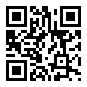 联系人:朱老师                      电话:13683392729（微信号）    QQ:3174682478            E-mail :3174682478@qq.com         传 真: 010-88266091      微信公众号：审核员服务社区（hxqczyfw) 单 位 名 称 单 位 名 称 通 讯 地 址 通 讯 地 址  联系人   姓名电话  联系人   QQE-mail参训人姓名性别职务微信号手机E-mail住  宿备注需住宿的学员请注明（未注明视为不需要）。需住宿的学员请注明（未注明视为不需要）。需住宿的学员请注明（未注明视为不需要）。需住宿的学员请注明（未注明视为不需要）。需住宿的学员请注明（未注明视为不需要）。需住宿的学员请注明（未注明视为不需要）。